Hakemus palautetaan osoitteeseen:             Nokian kaupunkiSivistyspalvelut / Varhaiskasvatuksen palvelupäällikkö Harjukatu 2137100 Nokia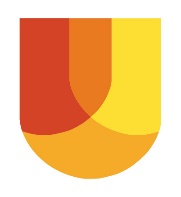 Tämän hakemuksen liitteenä on toimitettava Nokian kaupungille myös Aluehallintoviraston lomake ”Ilmoitus yksityisten varhaiskasvatuspalveluiden tuottamisesta”. Ilmoitus liitteineen tulee toimittaa hyvissä ajoin ennen suunniteltua toiminnan aloittamisajankohtaa. Lomake löytyy aluehallintoviraston www-sivuilta:https://sa01elysuomifilomakkeet.blob.core.windows.net/blobsuomifilomakkeet/AVI/avi21j1_fi_ilmoitus_yksityisten_varhaiskasvatuspalvelujen_tuottamisesta.pdfKunta toimittaa ilmoituksen Aluehallintovirastolle ja liittää ilmoitukseen oman lausuntonsa, josta ilmenee täyttääkö palvelutoiminta varhaiskasvatuslaissa säädetyt edellytykset. Aluehallintoviraston rekisteriin hyväksyminen on edellytys toiminnan aloittamiselle. Hakemus ja Aluehallintoviraston lomake palautetaan osoitteeseen: Nokian kaupunki Sivistyspalvelut / Varhaiskasvatuksen palvelupäällikkö Harjukatu 2137100 Nokia Jos palveluntuottaja on jo hyväksytty Aluehallintoviraston rekisteriin, riittää tämän hakemuksen täyttäminen. Palveluntuottaja antaa tämän hakemuksen allekirjoituksellaan oikeuden tarkistaa yritystä koskevat tiedot aluehallintoviraston rekisteristä. Nokian kaupunki myöntää asukkailleen palveluseteleitä lasten varhaiskasvatuspalveluiden järjestämiseen. Palvelusetelituottajaksi hyväksytyt palveluntuottajat voivat tuottaa näitä palveluja asiakkaiden saamien palvelusetelipäätösten mukaisesti. Asiakas valitsee palveluntuottajan ja tekee valitsemansa yrittäjän kanssa kirjallisen sopimuksen palvelun tuottamisesta. Nokian kaupunki tekee hakemuksesta päätöksen, jolla palveluntuottaja hyväksytään yksityisten varhaiskasvatuspaleluiden tuottajaksi Nokialle. Palveluntuottajaksi haetaan ____ / ____ 20_______ alkaen. PALVELUNTUOTTAJA Yrityksen nimi Yrityksen nimi Y-tunnus Y-tunnus Puhelinnumero PALVELUNTUOTTAJA Osoite Osoite Sähköpostiosoite ja internet osoite Sähköpostiosoite ja internet osoite Sähköpostiosoite ja internet osoite PALVELUNTUOTTAJA Liiketoiminnasta vastaava henkilö  Liiketoiminnasta vastaava henkilö  Puhelinnumero ja sähköpostiosoite Puhelinnumero ja sähköpostiosoite Puhelinnumero ja sähköpostiosoite PALVELUNTUOTTAJA Yhteyshenkilö Yhteyshenkilö Puhelinnumero ja sähköpostiosoite Puhelinnumero ja sähköpostiosoite Puhelinnumero ja sähköpostiosoite TOIMINTAYKSIKKÖ Päiväkodin nimi Päiväkodin nimi Osoite Osoite Osoite TOIMINTAYKSIKKÖ Yksikön vastuuhenkilö Yksikön vastuuhenkilö Puhelinnumero Puhelinnumero Puhelinnumero TOIMINTAYKSIKKÖ Sähköpostiosoite Sähköpostiosoite Varhaiskasvatuksessa käytettävä kieli/ kielet Varhaiskasvatuksessa käytettävä kieli/ kielet Varhaiskasvatuksessa käytettävä kieli/ kielet TOIMINTAYKSIKKÖ Aukioloajat Aukioloajat Aukioloajat Aukioloajat Aukioloajat PALVELUN TARPEET  JA HINNAT  Palveluntarve /kk Alle 3-vuotiaat €/kk  Alle 3-vuotiaat €/kk  Yli 3-vuotiaat €/kk Yli 3-vuotiaat €/kk PALVELUN TARPEET  JA HINNAT  140h-PALVELUN TARPEET  JA HINNAT   86-139hPALVELUN TARPEET  JA HINNAT   0-85hPALVELUN TARPEET  JA HINNAT  esiopetus+86-139h                -                -PALVELUN TARPEET  JA HINNAT  esiopetus+51-85h                -                -PALVELUN TARPEET  JA HINNAT   esiopetus+1-50h                 -                 -TOIMINTAA OHJAAVAT ASIAKIRJAT Palveluntuottaja sitoutuu noudattamaan Tampereen kaupunkiseudun varhaiskasvatuksen palvelusetelipalvelujen sääntökirjaa laatuliitteineen. Palveluntuottaja sitoutuu noudattamaan Tampereen kaupunkiseudun varhaiskasvatuksen palvelusetelipalvelujen sääntökirjaa laatuliitteineen. Palveluntuottaja sitoutuu noudattamaan Tampereen kaupunkiseudun varhaiskasvatuksen palvelusetelipalvelujen sääntökirjaa laatuliitteineen. Palveluntuottaja sitoutuu noudattamaan Tampereen kaupunkiseudun varhaiskasvatuksen palvelusetelipalvelujen sääntökirjaa laatuliitteineen. Palveluntuottaja sitoutuu noudattamaan Tampereen kaupunkiseudun varhaiskasvatuksen palvelusetelipalvelujen sääntökirjaa laatuliitteineen. HAKEMUKSEN LIITTEET Hakemuksen mukana tulee palauttaa oheinen liite täytettynä.Liite Sijaintikunnan hyväksymispäätös palvelusetelituottajaksi (kopio)Hakemuksen mukana tulee palauttaa oheinen liite täytettynä.Liite Sijaintikunnan hyväksymispäätös palvelusetelituottajaksi (kopio)Hakemuksen mukana tulee palauttaa oheinen liite täytettynä.Liite Sijaintikunnan hyväksymispäätös palvelusetelituottajaksi (kopio)Hakemuksen mukana tulee palauttaa oheinen liite täytettynä.Liite Sijaintikunnan hyväksymispäätös palvelusetelituottajaksi (kopio)Hakemuksen mukana tulee palauttaa oheinen liite täytettynä.Liite Sijaintikunnan hyväksymispäätös palvelusetelituottajaksi (kopio)PÄIVÄYS JA ALLEKIRJOITUS ____ / ______ 20_____                 ____________________________________                                                          Allekirjoitus         ____________________________________          Nimenselvennys____ / ______ 20_____                 ____________________________________                                                          Allekirjoitus         ____________________________________          Nimenselvennys____ / ______ 20_____                 ____________________________________                                                          Allekirjoitus         ____________________________________          Nimenselvennys____ / ______ 20_____                 ____________________________________                                                          Allekirjoitus         ____________________________________          Nimenselvennys____ / ______ 20_____                 ____________________________________                                                          Allekirjoitus         ____________________________________          Nimenselvennys